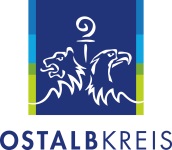 Antragstellendes UnternehmenOrt der NiederlassungB.Bitte bei einer Gesellschaft die weiteren vertretungsberechtigten Organe wie die Gesellschafter und die Geschäftsführer, bei einer Genossenschaft den Vorstand, bei einer Erbengemeinschaft die Miterben, bei einemMinderjährigen die gesetzlichen Vertreter angeben, ggf. in einer ergänzenden Anlage.Angaben über den Verkehrsleiter(diese Angaben sind nur dann zu machen, wenn die Person nicht bereits als Unternehmer unter 2.1 genannt ist) Tätigkeit in weiteren UnternehmenAnzahl der FahrzeugeAnzahl der im gewerblichen Güterkraftverkehr eingesetzten Kraftfahrzeuge, deren zulässige Gesamtmasse einschließlich der Gesamtmasse der Anhänger 3,5 t übersteigt:Anzahl der im grenzüberschreitenden gewerblichen Güterkraftverkehr eingesetzten Kraftfahrzeuge, deren zulässige Gesamtmasse einschließlich der Gesamtmasse der Anhänger 2,5 t jedoch nicht 3,5 t übersteigt:Anzahl der benötigten Ausfertigungen/beglaubigte Kopien Anzahl der beantragten Ausfertigungen/beglaubigte Kopien für den Einsatz von Kraftfahrzeugen, deren zulässige Gesamtmasse einschließlich der Gesamtmasse der Anhänger 3,5 t übersteigt: Anzahl der beantragten Ausfertigungen/beglaubigte Kopien für den grenzüberschreitenden Einsatz von Kraftfahrzeugen, deren zulässige Gesamtmasse einschließlich der Gesamtmasse der Anhänger 2,5 t jedoch nicht 3,5 t übersteigtBestätigung und UnterschriftHiermit wird bestätigt, dass die vorstehenden Angaben richtig sind.Hinweise zum DatenschutzDie Verwaltungsbehörde ist nach § 15 des Güterkraftverkehrsgesetzes (GüKG) in Verbindung mit Artikel 11 Absatz 2 der Verordnung (EG) Nr. 1071/2009 des europäischen Parlaments und des Rates vom 21. Oktober 2009 zur Festlegung gemeinsamer Regeln für die Zulassung zum Beruf des Kraftverkehrsunternehmers und zur Aufhebung der Richtlinie 96/26/EG des Rates verpflichtet, Angaben über Inhaber von Berechtigungen für den gewerblichen Güterverkehr sowie über die Personen der geschäftsführungs- und vertretungsberechtigten Gesell-schafter, der gesetzlichen Vertreter und des Verkehrsleiters in einem Unternehmen des Güterkraftverkehrs einschließlich Angaben über die Bescheinigung der fachlichen Eignung des Verkehrsleiters nach Maßgabe des § 2 Absatz 1 der Verkehrsunternehmensdatei-Durchführungsverordnung (VUDat-DV) in Verbindung mit Artikel 16 Absatz 2 der Verordnung (EG) 1071/2009 an die Verkehrsunternehmerdatei beim Bundesamt für Güterverkehr zu übermitteln.Es wird darauf hingewiesen, das die in § 2 Absatz 3 VUDat-VO in Verbindung mit Artikel 16 Absatz 2 der Verordnung (EG) 1071/2009 aufgeführten Informationen im öffentlich zugänglichen Bereich der Verkehrsunternehmerdatei gespeichert und für Jedermann über das Internet unter www.verkehrsunternehmerdatei.de einsehbar wird.Die Verwaltungsbehörde ist im Falle der Untersagung der Führung von Güterkraftverkehrsgeschäften nach § 17 Absatz 5 Satz 2 GüKG verpflichtet, die Untersagung mit Identifizierungs-daten über die Person des Betroffenen an das Bundesamt für Güterverkehr als nationale Kontaktstelle nach Artikel 18 Absatz 1 der Verordnung (EG) Nr. 1071/2009 zu übermitteln.Das Bundesamt für Güterverkehr ist als nationale Kontaktstelle nach Maßgabe des § 17 Absatz 5 Satz 1 GüKG verpflichtet, auf Anfrage Auskunft über Personen, denen eine deutsche Behörde die Führung von Güterkraftverkehrsgeschäften untersagt hat an national Kontakt-stellen anderer Mitgliedstaaten zu erteilen, sofern dies zur Prüfung von Berufszugangsvoraussetzungen erforderlich ist.Landratsamt Ostalbkreis- Straßenverkehr -GüterkraftverkehrStuttgarter Straße 4173430 AalenAntrag auf Erteilung einer Erlaubnis für den gewerblichen Güterkraftverkehr
	 (§ 3 Abs. 1 GüKG) Gemeinschaftslizenz (Artikel 4 der Verordnung	 (EG) Nr. 1072/2009) für den Einsatz von Fahrzeugen mit einer zulässigen Gesamtmasse von mehr als 3,5 Tonnen Gemeinschaftslizenz (Artikel 4 der Verordnung	 (EG) Nr. 1072/2009) für den Einsatz von Fahrzeugen mit einer zulässigen Gesamtmasse von mehr als 2,5 Tonnen bis zu 3,5 TonnenName bzw. FirmaRechtsform(falls im Handelsregister eingetragen) RegistergerichtRegister-Nr.Straße und HausnummerStraße und HausnummerStraße und HausnummerStraße und HausnummerStraße und HausnummerStraße und HausnummerStraße und HausnummerPLZ und OrtPLZ und OrtPLZ und OrtTelefonTelefonTelefonTelefaxTelefaxTelefaxTelefaxTelefaxTelefaxE-MailOrt des Hauptsitzes im handelsrechtlichen Sinne (soweit abweichend von Nr. 1.1)Ort des Hauptsitzes im handelsrechtlichen Sinne (soweit abweichend von Nr. 1.1)Ort des Hauptsitzes im handelsrechtlichen Sinne (soweit abweichend von Nr. 1.1)Ort des Hauptsitzes im handelsrechtlichen Sinne (soweit abweichend von Nr. 1.1)Ort des Hauptsitzes im handelsrechtlichen Sinne (soweit abweichend von Nr. 1.1)Ort des Hauptsitzes im handelsrechtlichen Sinne (soweit abweichend von Nr. 1.1)Ort des Hauptsitzes im handelsrechtlichen Sinne (soweit abweichend von Nr. 1.1)Ort des Hauptsitzes im handelsrechtlichen Sinne (soweit abweichend von Nr. 1.1)Ort des Hauptsitzes im handelsrechtlichen Sinne (soweit abweichend von Nr. 1.1)Ort des Hauptsitzes im handelsrechtlichen Sinne (soweit abweichend von Nr. 1.1)Straße und HausnummerStraße und HausnummerStraße und HausnummerStraße und HausnummerPLZ und OrtPLZ und OrtPLZ und OrtPLZ und OrtPLZ und OrtPLZ und OrtTelefonTelefaxTelefaxTelefaxTelefaxTelefaxE-MailE-MailE-MailE-MailWeitere NiederlassungenSind für das Unternehmen weitere Niederlassungen errichtet?nein   ja   (bitte geben Sie alle Niederlassungen in einer Niederlassungsliste an)
Antragstellender Unternehmer und Verkehrsleiter2.1	Angaben über den/die Inhaber, gesetzlichen Vertreter einer Gesellschaft (geschäftsführender Gesellschafter, Geschäftsführer)A.Weitere NiederlassungenSind für das Unternehmen weitere Niederlassungen errichtet?nein   ja   (bitte geben Sie alle Niederlassungen in einer Niederlassungsliste an)
Antragstellender Unternehmer und Verkehrsleiter2.1	Angaben über den/die Inhaber, gesetzlichen Vertreter einer Gesellschaft (geschäftsführender Gesellschafter, Geschäftsführer)A.Weitere NiederlassungenSind für das Unternehmen weitere Niederlassungen errichtet?nein   ja   (bitte geben Sie alle Niederlassungen in einer Niederlassungsliste an)
Antragstellender Unternehmer und Verkehrsleiter2.1	Angaben über den/die Inhaber, gesetzlichen Vertreter einer Gesellschaft (geschäftsführender Gesellschafter, Geschäftsführer)A.Weitere NiederlassungenSind für das Unternehmen weitere Niederlassungen errichtet?nein   ja   (bitte geben Sie alle Niederlassungen in einer Niederlassungsliste an)
Antragstellender Unternehmer und Verkehrsleiter2.1	Angaben über den/die Inhaber, gesetzlichen Vertreter einer Gesellschaft (geschäftsführender Gesellschafter, Geschäftsführer)A.Weitere NiederlassungenSind für das Unternehmen weitere Niederlassungen errichtet?nein   ja   (bitte geben Sie alle Niederlassungen in einer Niederlassungsliste an)
Antragstellender Unternehmer und Verkehrsleiter2.1	Angaben über den/die Inhaber, gesetzlichen Vertreter einer Gesellschaft (geschäftsführender Gesellschafter, Geschäftsführer)A.Weitere NiederlassungenSind für das Unternehmen weitere Niederlassungen errichtet?nein   ja   (bitte geben Sie alle Niederlassungen in einer Niederlassungsliste an)
Antragstellender Unternehmer und Verkehrsleiter2.1	Angaben über den/die Inhaber, gesetzlichen Vertreter einer Gesellschaft (geschäftsführender Gesellschafter, Geschäftsführer)A.Weitere NiederlassungenSind für das Unternehmen weitere Niederlassungen errichtet?nein   ja   (bitte geben Sie alle Niederlassungen in einer Niederlassungsliste an)
Antragstellender Unternehmer und Verkehrsleiter2.1	Angaben über den/die Inhaber, gesetzlichen Vertreter einer Gesellschaft (geschäftsführender Gesellschafter, Geschäftsführer)A.Weitere NiederlassungenSind für das Unternehmen weitere Niederlassungen errichtet?nein   ja   (bitte geben Sie alle Niederlassungen in einer Niederlassungsliste an)
Antragstellender Unternehmer und Verkehrsleiter2.1	Angaben über den/die Inhaber, gesetzlichen Vertreter einer Gesellschaft (geschäftsführender Gesellschafter, Geschäftsführer)A.Weitere NiederlassungenSind für das Unternehmen weitere Niederlassungen errichtet?nein   ja   (bitte geben Sie alle Niederlassungen in einer Niederlassungsliste an)
Antragstellender Unternehmer und Verkehrsleiter2.1	Angaben über den/die Inhaber, gesetzlichen Vertreter einer Gesellschaft (geschäftsführender Gesellschafter, Geschäftsführer)A.Weitere NiederlassungenSind für das Unternehmen weitere Niederlassungen errichtet?nein   ja   (bitte geben Sie alle Niederlassungen in einer Niederlassungsliste an)
Antragstellender Unternehmer und Verkehrsleiter2.1	Angaben über den/die Inhaber, gesetzlichen Vertreter einer Gesellschaft (geschäftsführender Gesellschafter, Geschäftsführer)A.VornameVornameNachnameNachnameNachnameNachnameNachnameNachnameggf. abweichender Geburtsnameggf. abweichender GeburtsnameDoktorgradDoktorgradDoktorgradDoktorgradDoktorgradGeschlecht (ankreuzen) männlich       ] weiblichGeschlecht (ankreuzen) männlich       ] weiblichGeschlecht (ankreuzen) männlich       ] weiblichGeschlecht (ankreuzen) männlich       ] weiblichGeschlecht (ankreuzen) männlich       ] weiblichGeburtstagGeburtstagGeburtstagGeburtstagGeburtstagGeburtsortGeburtsortGeburtsortGeburtsortGeburtsortGeburtsstaatGeburtsstaatGeburtsstaatGeburtsstaatGeburtsstaatStaatsangehörigkeitStaatsangehörigkeitStaatsangehörigkeitStaatsangehörigkeitStaatsangehörigkeitAnschriftAnschriftAnschriftAnschriftAnschriftStellung im UnternehmenStellung im UnternehmenStellung im UnternehmenStellung im UnternehmenStellung im UnternehmenNummer der Bescheinigung der fachlichen Eignung (soweit gleichzeitig Verkehrsleiter)Nummer der Bescheinigung der fachlichen Eignung (soweit gleichzeitig Verkehrsleiter)Nummer der Bescheinigung der fachlichen Eignung (soweit gleichzeitig Verkehrsleiter)Nummer der Bescheinigung der fachlichen Eignung (soweit gleichzeitig Verkehrsleiter)Nummer der Bescheinigung der fachlichen Eignung (soweit gleichzeitig Verkehrsleiter)Nummer der Bescheinigung der fachlichen Eignung (soweit gleichzeitig Verkehrsleiter)Nummer der Bescheinigung der fachlichen Eignung (soweit gleichzeitig Verkehrsleiter)Nummer der Bescheinigung der fachlichen Eignung (soweit gleichzeitig Verkehrsleiter)Nummer der Bescheinigung der fachlichen Eignung (soweit gleichzeitig Verkehrsleiter)Nummer der Bescheinigung der fachlichen Eignung (soweit gleichzeitig Verkehrsleiter)VornameNachnameNachnameggf. abweichender GeburtsnameDoktorgradDoktorgradGeschlecht (ankreuzen)[  ] männlich       [  ] weiblichGeschlecht (ankreuzen)[  ] männlich       [  ] weiblichGeburtstagGeburtstagGeburtsortGeburtsortGeburtsstaatGeburtsstaatStaatsangehörigkeitStaatsangehörigkeitAnschriftAnschriftStellung im UnternehmenStellung im UnternehmenNummer der Bescheinigung der fachlichen Eignung (soweit gleichzeitig Verkehrsleiter)Nummer der Bescheinigung der fachlichen Eignung (soweit gleichzeitig Verkehrsleiter)Nummer der Bescheinigung der fachlichen Eignung (soweit gleichzeitig Verkehrsleiter)Nummer der Bescheinigung der fachlichen Eignung (soweit gleichzeitig Verkehrsleiter)VornameNachnameNachnameggf. abweichender GeburtsnameDoktorgradDoktorgradGeschlecht (ankreuzen)[  ] männlich       [  ] weiblichGeschlecht (ankreuzen)[  ] männlich       [  ] weiblichGeburtstagGeburtstagGeburtsortGeburtsortGeburtsstaatGeburtsstaatStaatsangehörigkeitStaatsangehörigkeitAnschriftAnschriftStellung im UnternehmenStellung im UnternehmenNummer der Bescheinigung der fachlichen EignungNummer der Bescheinigung der fachlichen EignungNummer der Bescheinigung der fachlichen EignungNummer der Bescheinigung der fachlichen EignungTätigkeit als Verkehrsleiter in weiteren Unternehmen (bitte ankreuzen) ja             neinOrt, Datum(Rechtsverbindliche Unterschrift)Ort Datum(Rechtsverbindliche Unterschrift)